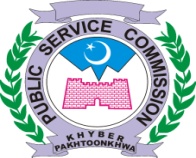 KHYBER PAKHTUNKHWA PUBLIC SERVICE COMMISSIONOFFICE ORDER		In continuation of Interview Programme for the month of April, 2021 issued vide PSC / DR / int / 04/ APR-2021 dated 01.03.2021, Interviews for the post of Clinical Technologist (Pharmacy) (Advt. No. 02/2019 Sr. 23) have been re-scheduled on 23rd and 30th April, 2021 for Panel-III. Other subjects of Panel-III will remain intact.PANEL – IIIMr. Muhammad Younis Javed (Member-IV PSC) + Syed Muhammad Javed (Member-VI PSC)BY ORDER OF THE CHAIRMAN PSCNo. PSC / DR / int / 04/ APR-2021-D    						                      Dated:02.04.2021							                              	       Copy to the:-	NOTE:	No change in this schedule will be made without approval of the Hon’ble Chairman PSC.Full number of candidates as ordered in interview programme may be called daily for interview and if less candidates remained against many days, then all should be adjusted on last day.Concerned Assistants and Superintendants will issue interview call letters to all eligible candidates 15 days before the interview as per our Regulation No. 27(a). Moreover, cases of lowering target if necessary strictly be finalized before commencement of interviews. Excuse in both cases will not be accepted in lapse.In case of non availability of candidates, the Assistant concern will inform in written the interviewing panel and advisors two (02) days before.Preliminary Scrutiny has been carried out from claim of the candidates from their application forms. Number of candidates may increase of decrease after proper scrutiny.										      DIRECTOR RECRUITMENTMTWTHF----23(10) Clinical Technologist (Pharmacy) (BPS-17) in Health Department. 02/2019.Sr. 2307 in allMuhammad Rafi----30(10) Clinical Technologist (Pharmacy) (BPS-17) in Health Department. 02/2019.Sr. 2307 in all//PS to Chairman PSCPS to Member-I, II, III, IV, V, VI, VII, VIII & IX PSCPs To Secretary PSCPs To Director ExamsPs To Sr. PsychologistPS TO DD-I, II, ADMN, IT & Psychologist.ASSISTANT DIRECTOR-I & (R&C)Dealing SuperintendantsDealing AssistantsOffice Order File